附件6    海城市疾病预防控制中心2022年公开招聘事业编制人员疫情防控承诺书姓 名手机号准考证号通信大数据行程卡显示城市（7天内）通信大数据行程卡显示城市（7天内）日 期省  市详细住址及按“国务院客户端”查询对应的风险等级填写（低、中、高、常态化）详细住址及按“国务院客户端”查询对应的风险等级填写（低、中、高、常态化）详细住址及按“国务院客户端”查询对应的风险等级填写（低、中、高、常态化）详细住址及按“国务院客户端”查询对应的风险等级填写（低、中、高、常态化）   日-   日     省      市          区(县)              街道          小区     号楼(      )          区(县)              街道          小区     号楼(      )          区(县)              街道          小区     号楼(      )          区(县)              街道          小区     号楼(      )   日-   日     省      市          区(县)              街道          小区     号楼(      )          区(县)              街道          小区     号楼(      )          区(县)              街道          小区     号楼(      )          区(县)              街道          小区     号楼(      )   日-   日     省      市          区(县)              街道          小区     号楼(      )          区(县)              街道          小区     号楼(      )          区(县)              街道          小区     号楼(      )          区(县)              街道          小区     号楼(      )   日-   日     省      市          区(县)              街道          小区     号楼(      )          区(县)              街道          小区     号楼(      )          区(县)              街道          小区     号楼(      )          区(县)              街道          小区     号楼(      )我已充分知晓考点城市对高、中、低风险区及重点地区旅居史来（返）人员最新管控要求，（以报名和考试当天国务院客户端查询结果为准[可扫描右侧二维码]），知晓海城市疾病预防控制中心2022年公开招聘事业编制人员公告附件5《海城市疾病预防控制中心2022年公开招聘事业编制人员考试新冠肺炎疫情防控告知书》相关要求，并承诺严格遵守。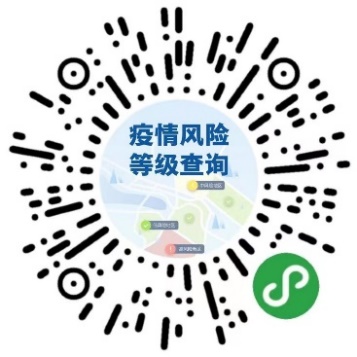 本人：1、      （有、无）中、高风险区旅居史（或其他不得参加考试情形）； 2、      （有、无）低风险区或重点地区旅居史；3、      （是、否）已向考点城市临时居住地防疫部门报备；4、      （有、无）体温异常，干咳、乏力等呼吸道症状。本人郑重承诺：上述承诺情况属实，如有隐瞒，将承担相应法律责任。注:所有考生，报名、领取准考证以及参加考试时必须提交本承诺书。承诺人（手写签字）：                           年    月    日我已充分知晓考点城市对高、中、低风险区及重点地区旅居史来（返）人员最新管控要求，（以报名和考试当天国务院客户端查询结果为准[可扫描右侧二维码]），知晓海城市疾病预防控制中心2022年公开招聘事业编制人员公告附件5《海城市疾病预防控制中心2022年公开招聘事业编制人员考试新冠肺炎疫情防控告知书》相关要求，并承诺严格遵守。本人：1、      （有、无）中、高风险区旅居史（或其他不得参加考试情形）； 2、      （有、无）低风险区或重点地区旅居史；3、      （是、否）已向考点城市临时居住地防疫部门报备；4、      （有、无）体温异常，干咳、乏力等呼吸道症状。本人郑重承诺：上述承诺情况属实，如有隐瞒，将承担相应法律责任。注:所有考生，报名、领取准考证以及参加考试时必须提交本承诺书。承诺人（手写签字）：                           年    月    日我已充分知晓考点城市对高、中、低风险区及重点地区旅居史来（返）人员最新管控要求，（以报名和考试当天国务院客户端查询结果为准[可扫描右侧二维码]），知晓海城市疾病预防控制中心2022年公开招聘事业编制人员公告附件5《海城市疾病预防控制中心2022年公开招聘事业编制人员考试新冠肺炎疫情防控告知书》相关要求，并承诺严格遵守。本人：1、      （有、无）中、高风险区旅居史（或其他不得参加考试情形）； 2、      （有、无）低风险区或重点地区旅居史；3、      （是、否）已向考点城市临时居住地防疫部门报备；4、      （有、无）体温异常，干咳、乏力等呼吸道症状。本人郑重承诺：上述承诺情况属实，如有隐瞒，将承担相应法律责任。注:所有考生，报名、领取准考证以及参加考试时必须提交本承诺书。承诺人（手写签字）：                           年    月    日我已充分知晓考点城市对高、中、低风险区及重点地区旅居史来（返）人员最新管控要求，（以报名和考试当天国务院客户端查询结果为准[可扫描右侧二维码]），知晓海城市疾病预防控制中心2022年公开招聘事业编制人员公告附件5《海城市疾病预防控制中心2022年公开招聘事业编制人员考试新冠肺炎疫情防控告知书》相关要求，并承诺严格遵守。本人：1、      （有、无）中、高风险区旅居史（或其他不得参加考试情形）； 2、      （有、无）低风险区或重点地区旅居史；3、      （是、否）已向考点城市临时居住地防疫部门报备；4、      （有、无）体温异常，干咳、乏力等呼吸道症状。本人郑重承诺：上述承诺情况属实，如有隐瞒，将承担相应法律责任。注:所有考生，报名、领取准考证以及参加考试时必须提交本承诺书。承诺人（手写签字）：                           年    月    日我已充分知晓考点城市对高、中、低风险区及重点地区旅居史来（返）人员最新管控要求，（以报名和考试当天国务院客户端查询结果为准[可扫描右侧二维码]），知晓海城市疾病预防控制中心2022年公开招聘事业编制人员公告附件5《海城市疾病预防控制中心2022年公开招聘事业编制人员考试新冠肺炎疫情防控告知书》相关要求，并承诺严格遵守。本人：1、      （有、无）中、高风险区旅居史（或其他不得参加考试情形）； 2、      （有、无）低风险区或重点地区旅居史；3、      （是、否）已向考点城市临时居住地防疫部门报备；4、      （有、无）体温异常，干咳、乏力等呼吸道症状。本人郑重承诺：上述承诺情况属实，如有隐瞒，将承担相应法律责任。注:所有考生，报名、领取准考证以及参加考试时必须提交本承诺书。承诺人（手写签字）：                           年    月    日我已充分知晓考点城市对高、中、低风险区及重点地区旅居史来（返）人员最新管控要求，（以报名和考试当天国务院客户端查询结果为准[可扫描右侧二维码]），知晓海城市疾病预防控制中心2022年公开招聘事业编制人员公告附件5《海城市疾病预防控制中心2022年公开招聘事业编制人员考试新冠肺炎疫情防控告知书》相关要求，并承诺严格遵守。本人：1、      （有、无）中、高风险区旅居史（或其他不得参加考试情形）； 2、      （有、无）低风险区或重点地区旅居史；3、      （是、否）已向考点城市临时居住地防疫部门报备；4、      （有、无）体温异常，干咳、乏力等呼吸道症状。本人郑重承诺：上述承诺情况属实，如有隐瞒，将承担相应法律责任。注:所有考生，报名、领取准考证以及参加考试时必须提交本承诺书。承诺人（手写签字）：                           年    月    日